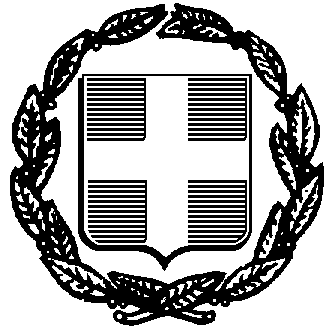  ΠΡΟΣΚΛΗΣΗ ΕΚ∆ΗΛΩΣΗΣ ΕΝ∆ΙΑΦΕΡΟΝΤΟΣ  Ο ∆ήµος Ηρακλείου ανακοινώνει ότι θα προβεί στην συλλογή προσφορών για την προμήθεια μεταφερόμενων μικρών οικίσκων για την απομόνωση άρρωστων ζώων στο κυνοκομείο του Δήμου Ηρακλείου (σύμφωνα με τις τεχνικές προδιαγραφές και τον ενδεικτικό προϋπολογισμό που επισυνάπτονται), συνολικού κόστους 5.952,00 € (συμπεριλαμβανομένου ΦΠΑ). και καλεί τους ενδιαφερόμενους να καταθέσουν τις σχετικές κλειστές προσφορές σύμφωνα µε: Τις διατάξεις του άρθρου 58 του Ν. 3852/2010. Τις διατάξεις του άρθρου 118 του Ν. 4412/2016. Τις διατάξεις της παρ. 9 του άρθρου 209 του Ν. 3463/2006, όπως προστέθηκε µε την παρ. 13 του άρθρου 20 του Ν. 3731/2008 και διατηρήθηκε σε ισχύ µε την περίπτωση 38 της παρ. 1 του άρθρου 377 του Ν. 4412/2016. Την παρ. 4 του άρθρου 209 του Ν. 3463/2006, όπως αναδιατυπώθηκε µε την παρ. 3 του άρθρου 22 του Ν. 3536/2007. Τις Τεχνικές Προδιαγραφές, τη Συγγραφή Υποχρεώσεων, τον Ενδεικτικό Προϋπολογισμό και τον Προϋπολογισμό Προσφοράς που επισυνάπτονται. Η προμήθεια αναφέρεται στον ΚΑ 70-7135.034 με τίτλο “ Προμήθεια μεταφερόμενων μικρών οικίσκων για την απομόνωση άρρωστων ζώων στο κυνοκομείο Δήμου Ηρακλείου ”,  και αναλύεται ως εξής:Προσφορές γίνονται δεκτές µέχρι και τις 23/03/2018 ηµέρα Παρασκευή στο Πρωτόκολλο του ∆ήµου Ηρακλείου, στην διεύθυνση Αγίου Τίτου 1,  Τ.Κ. 71202 και πληροφορίες δίνονται από το τµήµα  Προµηθειών-Δημοπρασιών του ∆ήµου στα  τηλ. 2813 409185-186-189-403 όλες τις εργάσιµες ηµέρες και ώρες.     Για την αξιολόγηση των προσφορών λαµβάνονται υπόψη τα παρακάτω:   Τα δικαιολογητικά συμμετοχής που θα κατατεθούν σύμφωνα με το άρθρο 5 της Συγγραφής Υποχρεώσεων που επισυνάπτεται.Η οικονομική προσφορά των συµµετεχόντων στην οποία θα αναγράφονται αναλυτικά οι τιμές στο τιμολόγιο προσφοράς.Η τήρηση των τεχνικών προδιαγραφών. Προσφορά που είναι αόριστη και ανεπίδεκτη  εκτίµησης απορρίπτεται.  Προσφορά που παρουσιάζει ουσιώδεις αποκλίσεις από τους όρους και τις             τεχνικές προδιαγραφές απορρίπτεται.  Προσφορά  που θέτει όρο αναπροσαρμογής των τιμών κρίνεται ως απαράδεκτη.              Η κατακύρωση της προμήθειας θα γίνει µε απόφαση ∆ηµάρχου.    Ο ΥΠΕΥΘΥΝΟΣ ΤΟΥ ΤΜΗΜΑΤΟΣ ΠΡΟΜΗΘΕΙΩΝ - ΔΗΜΟΠΡΑΣΙΩΝΤζανιδάκης Βασίλης ΕΛΛΗΝΙΚΗ ∆ΗΜΟΚΡΑΤΙΑ ∆ΗΜΟΣ ΗΡΑΚΛΕΙΟΥ ∆/ΝΣΗ ΟΙΚΟΝΟΜΙΚΩΝ ΥΠΗΡΕΣΙΩΝ  ΤΜΗΜΑ  ΠΡΟΜΗΘΕΙΩΝ - ΔΗΜΟΠΡΑΣΙΩΝΑρμόδιος: Τζανιδάκης ΒασίληςΤηλ. 2810409185  E-mail: prom@heraklion.gr  Ηράκλειο, 12/03/2018Aρ. Πρωτ.: 21608Α/ΑΚΩΔ CPVΠΕΡΙΓΡΑΦΗ
-ΤΙΤΛΟΣ ΜΜ ΠΟΣΟΤ.ΤΙΜΗ
ΜΟΝΑΔΟΣ 
(ευρώ)ΔΑΠΑΝΗ
 ΧΩΡΙΣ ΦΠΑ
(ευρώ)ΦΠΑ  (24%)ΣΥΝΟΛΟ  ME ΦΠΑ (24%)143327000-1Σπιτάκι σκύλου ξύλινο/ μεταλλικό για καραντίνα διαστάσεων συνολικά 8m2 σύμφωνα με την τεχνική περιγραφήΤΕΜ31.600,004.800,001.152,005.952,00ΣΥΝΟΛΟ 4.800,00ΣΥΝΟΛΟ ΦΠΑ  24%1.152,00ΓΕΝΙΚΟ ΣΥΝΟΛΟ5.952,00